اطلاعات شخصي:سید محمد تاجبخش فخرآبادیمحل تولد: ايران- مشهد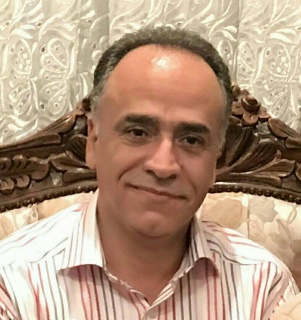 وضعيت تأهل: متأهلتاریخ تولد :19/05/1342Email:Tajbakhsh.m@gmail.comTajbakhsh.m@Birjand.ac.irوضعيت شغلی :عضو هیئت علمی دانشگاه بیرجند -دانشکده منابع طبیعی و محیط زیست – گروه مرتع و آبخیزداری(از سال 1375 تا کنون)وضعيت آموزشي:مراحل آموزشيرساله ها:کارشناسی ارشد: بررسي سسيستمهاي پخش سيلاب همراه با مطالعات موردی در ایراندکتری: Tectono-Geomorphic and climatic controls on erosion in lesser Himalayaسوابق کاری:كارشناس شركت خدمات مهندسي جهاد-1371كارشناس مركزتحقيقات منابع طبيعي واموردام استان خراسان -1374 عضو هیئت علمی گروه مرتع وآبخیزداری دانشکده منابع طبیعی و محیط زیست دانشگاه بیرجند از سال 1375 تاکنون.عضو هیئت مدیرهو رئیس انجمن علمی  سامانه های سطوح آبگیر باران ایران( از سال 1391 تاکنون)طرح های پژوهشی:طرح پژوهشی بررسي ميزان تاثير  عملكرد عمليات آبخیزداری در تثبيت شغل و اقتصاد آبخيز نشينان استان خراسان جنوبي: دانشگاه بیرجند، 1391طرح پژوهشی بررسي تاثير اجراي پروژه های آبخیزداری بر سطح آب زیر زمینی دشت چناران-مشهد (مطالعه موردی: پروژه جمعاب)، دانشگاه بیرجند، 1393همكارطرح پژوهشی تهیه دستورالعمل جهت طراحی و بهینه سازی مخازن آب باران در ساختمان ها (مطالعه موردی: شرق گلستان)، کارفرما: انجمن علمی سیستم های سطوح آبگیر باران ایران، 1393محدثه رحیم پور، سیدمحمد تاجبخش، هادی معماریان "استفاده از رواناب های سطوح سنگی در آبیاری تکمیلی (مطالعه موردی:حوزه ابخیز زشک-ابرده شهرستان طرقبه-شاندیز)"سامانه سطوح ابگیر باران ، سال  8،شماره 3، صفحه 73-78 ،1395سبحاني مرضيه،، تاجبخش فخرآبادي سيد محمد،معماريان خليل آباد هادي "بررسي آماري روند رسوب معلق  در ارتباط با عمليات اجرايي ابخيزداري با استفاده از تحليل سري هاي زماني (مطالعه موردي :حوزه آبخيز بار  نيشابور )"علوم و مهندسي ابخيزداري ، سال 11، شماره 37، 1396نورمحمدي سميرا،تاجبخش فخرآبادي سيد محمد،معماريان خليل آباد هادي "بررسي عوامل اقليمي بر منابع آب زيرزميني با استفاده از تحليل سري-مكاني( منظقه مورد بررسي ك دشت مشهد در حوزه آبخيز كشف رود)"، جغرافيا و مخاطرات محيطي،سال ششم ، شماره21، 1396قلی زاده، تاجبخش، معماریان. استفاده از رواناب های سطوح سنگی در آبیاری تکمیلی (مطالعه موردی: حوزه پارک قهستان قاین). پنجمین همایش سامانه های سطوح آبگیر باران ایران، رشت، 1395. قلی زاده، تاجبخش، معماریان. تعیین میزان رواناب با استفاده از مدل SWMM (مطالعه موردی: حوزه پارک قهستان قاین). پنجمین همایش سامانه های سطوح آبگیر باران ایران، رشت، 1395. سبحانی، معماریان، تاجبخش. بررسی عوامل تاثیر گذار بر روند رسوبدهی حوزه بار نیشابور با استفاده از تحلیل سری زمانی. پانزدهمین کنفرانس هیدرولیک ایران، قزوین، 1395. جهان تیغ، جهان تیغ، تاجبخش، معماریان. تاثیر پشته خاکی بر پوشش گیاهی سطوح آبگیر مناطق خشک (مطالعه موردی: منطقه سهل آباد شهرستان سربیشه). پنجمین همایش سامانه های سطوح آبگیر باران ایران، رشت، 1395. محمدی، تاجبخش، معماریان. استفاده از شبکه عصبی فازی CANFIS در تخمین بار رسوب رودخانه (مطالعه موردی حوزه آبخیز زشک-ابرده شهرستان شاندیز). چهارمین همایش ملی کاربرد فناوری های نوین در علوم مهندسی، تربت حیدریه، 1395. محمدی، تاجبخش، معماریان. استفاده از شبکه عصبی پرسپترون چند لایه MLP و بهینه سازی آن با روش الگوریتم ژتیک در تخمین بار رسوب رودخانه (مطالعه موردی حوزه آبخیز زشک-ابرده شهرستان شاندیز). چهارمین همایش ملی کاربرد فناوری های نوین در علوم مهندسی، تربت حیدریه، 1395. نورمحمدی، معماریان، تاجبخش. مروری بر کاربرد روش های تحلیل سری های زمانی و مکانی در شناخت تغییرات کمی و کیفی منابع آب زیرزمینی. دومین کنفرانس هیدرولوژی مناطق نیمه خشک، سنندج، 1395. خیرخواه، تاجبخش، معماریان. بهینهسازیکاربریاراضیحوزهآبخیزشهریبایگبهکمکالگوریتمژنتیکوبرنامهریزیخطی. دومینهمایشملیتوسعهپایداردرسیستمهایمهندسیانرژی،آبومحیطزیست، تهران، 1395.محمدي گيوشاد فاطمه, تاجبخش فخرآباديسيد محمد, معماريان خليل آباد،استفاده از شبكه عصبي پرسپترون چند لايه MLP و بهينه سازي آن با روش الگوريتم ژنتيك در تخمين بار رسوب رودخانه (مطالعه موردي حوزه آبخيز زشك ابرده شهرستان شانديز) ، چهارمين همايش ملي كاربرد فناوري هاي نوين در علوم مهندسي، 1395-محمدي گيوشادفاطمه, تاجبخش فخرآباديسيد محمد, معماريان خليل آبادهادي،" استفاده از شبكه عصبي فازي CANFIS در تخمين بار رسوب رودخانه (مطالعه موردي حوزه آبخيز زشك ابرده شهرستان شانديز)"، چهارمين همايش ملي كاربرد فناوري هاي نوين در علوم مهندسي، 1395جهان تيغمعين, جهان تيغمنصور, تاجبخش فخرآبادي سيد محمد, معماريان خليل آبادهادي ،تاثير پشته خاكي بر پوشش گياهي سطوح آبگير مناطق خشك(مطالعه موردي منطقه سهل آباد شهرستان سربيشه ، پنجمين همايش سامانه هاي سطوح آبگير باران،1395
ابراهيمي مسكبهروز, معماريان خليل آبادهادي, تاجبخش فخرآباديسيد محمد "اولويت بندي عمليات اجرايي آبخيزداري جهت كنترل مخاطرات محيطي در حوزه آبخيز (مطالعه موردي حوزه آبخيز دشت مختارانبيرجند"-پنجمين همايش ملي انجمن ژئومرفولوژيايران ،1396عبدي بسطاميشيوا, معماريان خليل آبادهادي, تاجبخش فخرآباديسيد محمد, اعظمي رادمحمود"بررسي عوامل موثر بر زمين لغزش با استفاده از روش رگرسيون لجستيك (مطالعه موردي بخشي از زون كپه داغ-هزارمسجد" پنجمين همايش ملي انجمن ژئومرفولوژي ايران ،1396
رحيم پورمراديمحدثه, تاجبخش فخرآباديسيد محمد, معماريان خليل آبادهادي, آقاخاني افشاراميرحسين
ارزيابي توليد رواناب حوزه هاي آبخيز مناطق نيمه خشك تحت شرايط تغيير اقليم (مطالعه موردي حوزه زشك-ابرده)، دومين كنفرانس ملي هيدرولوژي ايران،1396-جهان تيغمعين, تاجبخش فخرآباديسيد محمد, ميراب شبستريغلامرضا, معماريان خليل آبادهادي"نقش رسوب معلق رودخانه هيرمند بر اثرات فرسايش بادي منطقه سيستان (بازه مطالعاتي دهستان چرك)"،هفتمين همايش سراسري كشاورزي و منابع طبيعي پايدار، 1396-
رحيم پورمراديمحدثه, تاجبخش فخرآباديسيد محمد, معماريان خليل آبادهادي, آقاخاني افشارامير حسين "ارزيابي ساليانه مولفه هاي اقليمي در دوره هاي آتي با استفاده از گزارش پنجم (مطالعه موردي حوزه آبخيز زشك-ابرده شهرستان طرقبه شانديز)،" ، دومين كنفرانس ملي حفاظت خاك و آبخيزداري(با محوريت خشكسالي و تغيير اقليم)، - 1396

ابراهيمي مسكبهروز, معماريان خليل آبادهادي, تاجبخش فخرآباديسيد محمد،"استفاده از تكنيك فازي تاپسيس در اولويت بندي واحدهاي هيدرولوژيك به منظور مديريت آينده نگر حوزه آبخيز (مطالعه موردي حوزه آبخيز دشت مختاران بيرجند)،" همايش آينده پژوهي در حوزه منابع طبيعي و محيط زيست خراسان جنوبي،1396
پورحق ورديفاطمه, معماريان خليل آبادهادي, تاجبخش فخرآباديسيد محمد, پوررضا بيلنديمحسن،"استفاده از تكنيك بهينه سازي انبوه ذرات (pso) به منظور مديريت بهينه منابع آب با رويكرد آينده پژوهي"، همايش آينده پژوهي در حوزه منابع طبيعي و محيط زيست خراسان جنوبي،1396
خسرويبلقيس, تاجبخش فخرآباديسيد محمد, معماريان خليل آبادهادي, دهقانيمرتضي،"ارزيابي پتانسيل فرسايش خاك با استفاده از GIS و مدل E30، "همايش آينده پژوهي در حوزه منابع طبيعي و محيط زيست خراسانجنوبي، - 1396اميرافضلي فيروزه, معماريان هادي, تاجبخش فخرآباديسيد محمد, اكبرپورابوالفضل "بررسي روابط آماري ويژگي هاي مرفولوژيك حوزه هاي آبخيز مناطق خشك و نيمه خشك به منظور استفاده در مدل هاي هيدرولوژيكي (مطالعه موردي حوزه آبخيز بار نيشابور)"، همايش آينده پژوهي در حوزه منابع طبيعي و محيط زيست خراسان جنوبي،1396
عبدي بسطاميشيوا, معماريان هادي, تاجبخش فخرآباديسيد محمد, اعظمي محمود "مروري بر چند روش پهنه بندي زمين لغزش، "همايش آينده پژوهي در حوزه منابع طبيعي و محيط زيست خراسان جنوبي راد،1396
راهنمایی پایان نامه:راضيه فلكي ،ارزیابی میزان تاثیر پروژه های اجرایی آبخیزداری در بهبود و استقرار پوشش گیاهی حوزه آبخیز شهری بیرجند، دانشگاه بیرجند، 1393مالكي سميرا ،ارزیابی میزان تاثیر پروژه های اجرایی آبخیزداری در بهبود و استقرار پوشش گیاهی حوزه آبخیز سد شهید پارسا (شهرستان سرایان) ،دانشگاه بيرجند ،1393آرزو خیرخواه، کمینه سازی رواناب ورسوب دهی به کمک بهینه سازی کاربری اراضی (مطالعه موردی: حوزه شهری بایگ)، دانشگاه بیرجند، 1394.خالد مرادی، مدلسازیتغییراتکاربریاراضیحوزههایآبخیزشهری (مطالعه موردی: بخشی از حوزه آبخیز دشت بیرجند)، دانشگاه بیرجند، 1394. سمیرا نورمحمدی، بررسی تاثیر عوامل اقلیمی بر منابع آب زیرزمینی با استفاده از تحلیل سریهای زمانی-مکانی ( منطقه مورد بررسی: دشت مشهد)، دانشگاه بیرجند، 1394. محدثه رحیم پور، ارزیابی اثرات تغییر اقلیم بر متغیر‏های هیدروکلیماتولوژی حوزه‏های آبخیز مناطق خشک و نیمه خشک (مطالعه موردی حوزه آبخیز زشک-ابرده شهرستان شاندیز)، دانشگاه بیرجند، 1394.پگاه محرابي ،پهنه بندی اراضی مستعد کشت شیرین بیان در شهرستان اراک ، دانشگاه بيرجند 1394مرضیه سبحانی، شبيه سازي هيدرولوژيك حوزه هاي آبخيز مناطق خشك و نيمه خشك با استفاده از مدلKineros (مطالعه موردي: حوزه آبخيز بار شهرستان نيشابور)، دانشگاه بیرجند، 1395.فاطمه محمدی گیوشاد، استفاده از شبكه عصبي فازي در تخمين رسوب رودخانه (مطالعه موردي: حوزه آبخيز زشكابرده شهرستان شانديز)، دانشگاه بیرجند، 1395.هادي قلي زاده، ارزيابي پتانسيل توليد رواناب از سطوح سنگي حوزه آبخيز شهري قاين به منظور استفاده در ابياري تكميلي(مطالعه موردي حوزه پارك جنگلي،1395بلقيس خسروي ،بررسي معدن كاوي و تاثيرات آن بر منابع طبيعي (مطالعه موردي: معدن قلعه زري و معدن بنتونيت چاه حوض،1396 بهروز ابراهيمي كسك ،ارزيابي توان اكولوژيك واحدهاي هيدرولوژيك حوزه هاي آبخيز به منظور اولويت بندي عمليات اجرايي آبخيزداري با روش فازي تاپسيس (مطالعه موردي حوزه آبخيز دشت مختاران بيرجند)1396 شيوا عبدي بسطامي ،پهنه بندي زمين لغزش در حوزه آبخيز با استفاده از مدل تلفيقي فيزيك بنيان و حداكثرآنتروپي (مطالعه موردي بخشي از زون زمين شناسي كپه داغ هزار مسجد)1396 فيروزه امير افضلي ، بررسي روابط آماري ويژگيهاي مرفولوژيك حوزه هاي آبخيز مناطق خشك و نيمه خشك به منظور استفاده در مدل هاي هيدرولوژيكي ( مطالعه موردي: حوزه آبخيز بار نيشابور)، 1396معين جهان تيغ، بررسي روند تغييرات غلظت رسوب معلق، گرانولومتري و ژئوشيمي رسوبات رودخانه هيرمند، 1396فاطمه پور حق وردي ، بهينه سازي مدل KINEROS2 با استفاده از الگوريتم PSO در شبيه سازي وضعيت هيدرولوژيك حوزه هاي آبخيز مناطق نيمه خشك (مطالعه موردي حوزه آبخيز بار نيشابور)، 1397مدرک تحصیلیدانشگاه محل تحصیلرشته تحصيليكارشناسيدانشگاه گرگانمهندسي منابع طبیعی- مرتع و آبخیزداریكارشناسي ارشددانشگاه تهرانمهندسي منابع طبيعي- آبخیزداریدكترادانشگاه دهلي-هندوستانآبخيزداريمقالات فارسي چاپ شده در مجلاتمقالات فارسي چاپ شده در مجلاتآسيائي مجيد، تاجبخش فخرآبادي سيد محمد، خاشعي سيوكي عباس، متولي عليرضا، "ارزيابي دو روش تحليل سلسله مراتبي و فازي در پهنه بندي وقوع زمين لغزش(منطقه مورد مطالعه: حوزه بهشت آباد چهار محال و بختياري" فصلنامه پژوهش هاي فرسايش محيطي ، سال 3، شماره 11، 1392.تاجبخش فخرآبادي سيد محمد، معماريان خليل آباد هادي، آسيائي مجيد، "تحليل پايداري شيب با استفاده از مدل فرآينديSINMAP (مطالعه موردي: پهنه لغزشي هاونان،بيرجند" جغرافيا و مخاطرات محيطي، سال 3، شماره 12، 1393.تاجبخش فخرآبادي سيد محمد، معماريان خليل آباد هادي، آسيائي مجيد، "تحليل پايداري شيب با استفاده از مدل فرآينديSINMAP (مطالعه موردي: پهنه لغزشي هاونان،بيرجند" جغرافيا و مخاطرات محيطي، سال 3، شماره 12، 1393.زهرا گوهري، تاجبخش فخرآبادي سيد محمد، سربازي محبوبه، نعيمي قصابيان ناصر، "بررسي فعاليت هاي تكتونيكي بر ژئومتري رودخانه (مطالعه موردي: رودخانه خرتوت از حوزه آبخيز اترك" جغرافيا و مخاطرات محيطي، شماره 9، صفحه37-49، 1393.زهرا گوهري، تاجبخش فخرآبادي سيد محمد، سربازي محبوبه، نعيمي قصابيان ناصر، "بررسي فعاليت هاي تكتونيكي بر ژئومتري رودخانه (مطالعه موردي: رودخانه خرتوت از حوزه آبخيز اترك" جغرافيا و مخاطرات محيطي، شماره 9، صفحه37-49، 1393.معماريان خليل آباد هادي، تاجبخش فخرآبادي سيد محمد، عباسپور كريم، بالاسوندرام سيواكومار، "ارزيابي اثرات توسعه در حوزه آبخيز شهري لانگات مالزي بر كميت و كيفيت رواناب با استفاده از مدل SWAT" سامانه سطوح آبگير باران، سال 3، شماره 2، صفحه51-60، 1393.معماريان خليل آباد هادي، تاجبخش فخرآبادي سيد محمد، عباسپور كريم، بالاسوندرام سيواكومار، "ارزيابي اثرات توسعه در حوزه آبخيز شهري لانگات مالزي بر كميت و كيفيت رواناب با استفاده از مدل SWAT" سامانه سطوح آبگير باران، سال 3، شماره 2، صفحه51-60، 1393.معماريان خليل آباد هادي، توسلي احد، تاجبخش فخرآبادي سيد محمد، كومه زينت، عباسي علي اكبر، پارسايي لطف الله، "تهيه دستورالعمل جهت طراحي و بهينه سازي مخازن آب باران در ساختمان ها (مطالعه موردي: استان گلستان)" سامانه سطوح آبگير باران، سال 5، شماره 4، صفحه55-68، 1393.معماريان خليل آباد هادي، توسلي احد، تاجبخش فخرآبادي سيد محمد، كومه زينت، عباسي علي اكبر، پارسايي لطف الله، "تهيه دستورالعمل جهت طراحي و بهينه سازي مخازن آب باران در ساختمان ها (مطالعه موردي: استان گلستان)" سامانه سطوح آبگير باران، سال 5، شماره 4، صفحه55-68، 1393.كومه زينت،معماريان خليل آباد هادي، تاجبخش فخرآبادي سيد محمد "بررسي عملكرد سيستم استحصال آب باران از سطح پشت بام و بهينه سازي حجم مخزن (مطالعه موردي: شهرستان بيرجند)" سامانه سطوح آبگير باران، سال 7، شماره 2، صفحه23-32، 1394.كومه زينت،معماريان خليل آباد هادي، تاجبخش فخرآبادي سيد محمد "بررسي عملكرد سيستم استحصال آب باران از سطح پشت بام و بهينه سازي حجم مخزن (مطالعه موردي: شهرستان بيرجند)" سامانه سطوح آبگير باران، سال 7، شماره 2، صفحه23-32، 1394.مقالات فارسي چاپ شده در همايش هاتاجبخش فخرآبادي سيد محمد، صفدري علي اكبر، محمودي زهرا، "شناخت مرفولوژي تپه هاي ماسه اي ارگ مختاران و تعيين تغييرات ان در طول زمان" دومين همايش ملي فرسايش بادي و طوفان هاي گرد و غبار، 1389.تاجبخش فخرآبادي سيد محمد، توسلي احد، صفدري علي اكبر، "ارزيابي نقش شيب در عملكرد سازه هاي كوتاه رسوب گير در سه حوزه آبخيز شمال خراسان و غرب سمنان" هفتمين همايش ملي علوم و مهندسي آبخيزداري ايران، 1390.تاجبخش فخرآبادي سيد محمد، توسلي احد، صفدري علي اكبر، "نقش همكاريهاي مردمي در موفقيت عمليات اصلاحي(مطالعه موردي حوزه دوآب شيروان" هشتمين همايش ملي علوم و مهندسي آبخيزداري ايران(راهكارهاي اجرايي مديريت جامع حوزه هاي آبخيز، 1391.صفدري علي اكبر، تاجبخش فخرآبادي سيد محمد، محمودي زهرا، توسلي احد، "SWOT روشي مناسب جهت سياست گذاري و مديريت جامع حوزه هاي آبخيز" هشتمين همايش ملي علوم و مهندسي آبخيزداري ايران(راهكارهاي اجرايي مديريت جامع حوزه هاي آبخيز، 1391.البرزي پور حسين، تاجبخش فخرآبادي سيد محمد، صفدري علي اكبر، "جايگزيني گونه اسكنبيل بجاي تاغ و نقش حفاظتي آن در تثبيت تپه هاي شني" اولين همايش ملي بيابان، 1391.صفدري علي اكبر، تاجبخش فخرآبادي سيد محمد، محمودي زهرا، البرزي پور حسين، "بررسي فاكتورهاي تاثير گذار بر خشكيدگي تاغزارهاي كلاته مير علي سبزوار" اولين همايش ملي بيابان، 1391.محرابي پگاه، بهداني محمد علي، تاجبخش فخرآبادي سيد محمد، محمودي سهراب، "مكان گزيني اراضي مستعد كشت گياه دارويي شيرين بيان در شهرستان اراك بر اساس عوامل زميني" دومين همايش ملي گياهان دارويي و كشاورزي پايدار، 1393.آسيايي مجيد، تاجبخش فخرآبادي سيد محمد، اشتياقي جو احمد، "بررسي و اولويت بندي پوشش گياهي كناره هاي رودخانه با استفاده از مدل AHP (مطالعه موردي: بخش از رودخانه كشف رود)" دهمين همايش ملي علوم و مهندسي آبخيزداري(آبخيزداري سازگار)، 1393.چزگي جواد، تاجبخش فخرآبادي سيد محمد، سهيلي اسماعيل، حيلت زاده مهدي، "ارزيابي و پهنه بندي قابليت فرسايش خاك در حوزه سد كارده" دهمين همايش ملي علوم و مهندسي آبخيزداري(آبخيزداري سازگار)، 1393.شاهرخي محمد يوسف، تاجبخش فخرآبادي سيد محمد، معماريان خليل آباد هادي، "بررسي تحليلي وضعيت مميزي مراتع در مناطق حفاظت شده بعنوان راهكاري اجرايي براي مديريت جامع آبخيز (مطالعه موردي: منطقه حفاظت شده بينالود" دهمين همايش ملي علوم و مهندسي آبخيزداري(آبخيزداري سازگار)، 1393.شاهرخي محمد يوسف، تاجبخش فخرآبادي سيد محمد، معماريان خليل آباد هادي، "بررسي محدوديت ها و قابليت هاي اجرايي طرح هاي مرتعداري زيربناي مديريت جامع آبخيز (نمونه موردي 134 طرح مرتعداري استان خراسان رضوي" دهمين همايش ملي علوم و مهندسي آبخيزداري(آبخيزداري سازگار)، 1393.شهيدي علي، خاشعي سيوكي عباس، تاجبخش فخرآبادي سيد محمد، خزيمه نژاد حسين، "ارزيابي تغييرات پارامترهاي اقليمي(دما و بارندگي براي دوره آينده نزديك مطالعه موردي: استان خراسان جنوبي" سومين همايش بين المللي سامانه هاي سطوح آبگير باران، 1393.كومه زينت، معماريان خليل آباد هادي، تاجبخش فخرآبادي سيد محمد، "ارزيابي عملكرد سطوح پشت بام جهت تامين نيازهاي آبي ساكنان شهري (مطالعه موردي: شهرستان بيرجند" سومين همايش بين المللي سامانه هاي سطوح آبگير باران، 1393.كومه زينت، معماريان خليل آباد هادي، تاجبخش فخرآبادي سيد محمد، "بررسي عملكرد هيدرولوژيك سيستم استحصال آب باران از سطوح پشت بام و بهينه سازي حجم مخزن (مطالعه موردي: شهرستان بيرجند" سومين همايش بين المللي سامانه هاي سطوح آبگير باران، 1393.قلي زاده هادي، تاجبخش فخرآبادي سيد محمد، "بهره وري از رواناب هاي سطوح سنگي جهت احياي پوشش گياهي و آبياري تكميلي در مناطق نيمه خشك (مطالعه موردي: ارتفاعات جنوبي مشهد)" نخستين همايش ملي فضاي سبز كم آب، 1394.معماريان خليل آباد هادي، توسلي احد، كومه زينت، تاجبخش فخرآبادي سيد محمد، عباسي علي اكبر، پارسايي لطف الله، "بهينه سازي مخازن ذخيره سازي آب باران در ساختمان ها (مطالعه موردي: استان گلستان)" چهارمين همايش ملي سامانه هاي سطوح آبگير باران، 1394.معماريان خليل آباد هادي، حسين نيا اكرم، توسلي احد، كومه زينت، تاجبخش فخرآبادي سيد محمد، عباسي علي اكبر، پارسايي لطف الله، "ملاحظات و استانداردهاي زيست محيطي اجراي سيستم هاي استحصال آب باران در منازل مسكوني" چهارمين همايش ملي سامانه هاي سطوح آبگير باران، 1394.مرادي خالد، تاجبخش فخرآبادي سيد محمد، معماريان خليل آباد هادي، "تحليل زماني-مكاني رشد شهري بيرجند طي سه دهه اخير" Intrnational Conference on Architecture, urbanism, Civil Engineering, Art, Environment future Horizons&Retrospect، 1394.SHEKAR DUBEY C., K.MISHRA B., TAJBAKHSH FAKHRABADI S., "Anthropogenic arsenic menace in Delhi Yamuna flood plains", ENVIRONMENTAL EARTH SCIENCES, Vol. 65, No. 1, PP. 131-139, 2012.SHEKAR DUBEY C., K.MISHRA B., TAJBAKHSH FAKHRABADI S., "Anthropogenic arsenic menace in Delhi Yamuna flood plains", ENVIRONMENTAL EARTH SCIENCES, Vol. 65, No. 1, PP. 131-139, 2012.TAJBAKHSH FAKHRABADI S., GHOLLASIMOOD S., "Biodiversity evaluation of rangeland ecosystems to achieve sustainable development case study: Dastgerdwatersed, Birjand , IRAN)", JOURNAL OF BIODIVERSITY AND ENVIRONMENTAL SCIENCES, Vol. 5, No. 2, PP. 268-275, 2014.